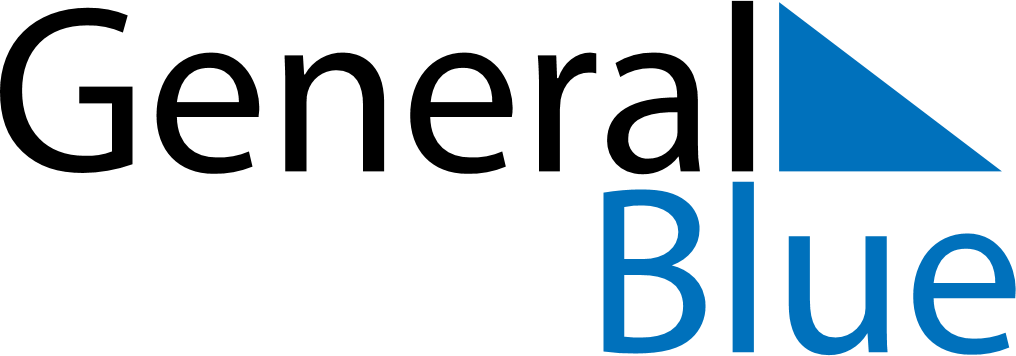 October 2024October 2024October 2024October 2024October 2024October 2024Piippola, North Ostrobothnia, FinlandPiippola, North Ostrobothnia, FinlandPiippola, North Ostrobothnia, FinlandPiippola, North Ostrobothnia, FinlandPiippola, North Ostrobothnia, FinlandPiippola, North Ostrobothnia, FinlandSunday Monday Tuesday Wednesday Thursday Friday Saturday 1 2 3 4 5 Sunrise: 7:25 AM Sunset: 6:46 PM Daylight: 11 hours and 20 minutes. Sunrise: 7:28 AM Sunset: 6:42 PM Daylight: 11 hours and 14 minutes. Sunrise: 7:31 AM Sunset: 6:39 PM Daylight: 11 hours and 7 minutes. Sunrise: 7:34 AM Sunset: 6:35 PM Daylight: 11 hours and 1 minute. Sunrise: 7:37 AM Sunset: 6:32 PM Daylight: 10 hours and 54 minutes. 6 7 8 9 10 11 12 Sunrise: 7:40 AM Sunset: 6:28 PM Daylight: 10 hours and 48 minutes. Sunrise: 7:42 AM Sunset: 6:24 PM Daylight: 10 hours and 42 minutes. Sunrise: 7:45 AM Sunset: 6:21 PM Daylight: 10 hours and 35 minutes. Sunrise: 7:48 AM Sunset: 6:17 PM Daylight: 10 hours and 29 minutes. Sunrise: 7:51 AM Sunset: 6:14 PM Daylight: 10 hours and 22 minutes. Sunrise: 7:54 AM Sunset: 6:10 PM Daylight: 10 hours and 16 minutes. Sunrise: 7:57 AM Sunset: 6:07 PM Daylight: 10 hours and 9 minutes. 13 14 15 16 17 18 19 Sunrise: 8:00 AM Sunset: 6:03 PM Daylight: 10 hours and 3 minutes. Sunrise: 8:03 AM Sunset: 6:00 PM Daylight: 9 hours and 56 minutes. Sunrise: 8:06 AM Sunset: 5:57 PM Daylight: 9 hours and 50 minutes. Sunrise: 8:09 AM Sunset: 5:53 PM Daylight: 9 hours and 43 minutes. Sunrise: 8:12 AM Sunset: 5:50 PM Daylight: 9 hours and 37 minutes. Sunrise: 8:15 AM Sunset: 5:46 PM Daylight: 9 hours and 30 minutes. Sunrise: 8:18 AM Sunset: 5:43 PM Daylight: 9 hours and 24 minutes. 20 21 22 23 24 25 26 Sunrise: 8:22 AM Sunset: 5:39 PM Daylight: 9 hours and 17 minutes. Sunrise: 8:25 AM Sunset: 5:36 PM Daylight: 9 hours and 11 minutes. Sunrise: 8:28 AM Sunset: 5:32 PM Daylight: 9 hours and 4 minutes. Sunrise: 8:31 AM Sunset: 5:29 PM Daylight: 8 hours and 58 minutes. Sunrise: 8:34 AM Sunset: 5:26 PM Daylight: 8 hours and 51 minutes. Sunrise: 8:37 AM Sunset: 5:22 PM Daylight: 8 hours and 45 minutes. Sunrise: 8:40 AM Sunset: 5:19 PM Daylight: 8 hours and 38 minutes. 27 28 29 30 31 Sunrise: 7:43 AM Sunset: 4:16 PM Daylight: 8 hours and 32 minutes. Sunrise: 7:46 AM Sunset: 4:12 PM Daylight: 8 hours and 25 minutes. Sunrise: 7:50 AM Sunset: 4:09 PM Daylight: 8 hours and 19 minutes. Sunrise: 7:53 AM Sunset: 4:06 PM Daylight: 8 hours and 12 minutes. Sunrise: 7:56 AM Sunset: 4:02 PM Daylight: 8 hours and 6 minutes. 